Приложение IПроект ПОЛОЖЕНИЯо проведении школьного  компьютерного фестиваля«Мы выбираем ИТ-технологии»1. Общие положения1.1. Настоящее положение определяет статус, цели, задачи и порядок проведения школьного компьютерного фестиваля «Мы выбираем ИТ-технологии» (далее – Фестиваль). 1.2. Школьный компьютерный фестиваль «Мы выбираем ИТ-технологии» проводится участниками социального проекта, учащимися         8 «В» класса  ГБОУ СОШ № 2 п.г.т. Усть-Кинельский.2. Цели ФестиваляСоздание условий для развития способностей к самообразованию детей различных социальных категорий;Взаимодействие всех участников образовательного процесса для создания коммуникативного пространства (молодежного виртуального сообщества), способствующего профессиональному самоопределению, самореализации и социализации участников фестиваля.Формирования  потребностей детей и педагогов в освоении современных информационных технологий. 3. Задачи ФестиваляПовысить интерес к современным компьютерным технологиям;Создать атмосферу успеха в ходе решения нестандартных задач; Содействовать  приобретение учащимися практического опыта участия в молодежных компьютерных фестивалях;Выявить лучший творческий коллектив или творчески одаренную личность;  Поддержать становление талантов одаренных детей;;Создать условия для повышения интереса учащихся к профильному обучению; Организовать неформальное общение участников Фестиваля;Сделать фестиваль традиционным мероприятием для учащихся.4. Участники Фестиваля4.1. В фестивале принимают участие команды от каждого класса. Максимальное количество участников соответствует количеству номинаций.4.2. В состав команд входят учащиеся 5 - 8-х классов. 5. Учредители Фестиваля5.1. Государственное бюджетное  образовательное учреждение        СОШ № 2  п.г.т. Усть-Кинельский.6. Организация Фестиваля6.1. Для подготовки и проведения Фестиваля создается организационный комитет (далее - Оргкомитет). 6.2. Состав Оргкомитета образуется из  учителей информатики и учащихся 8 «В» класса6.3. Оргкомитет:Утверждает программу проведения Фестиваля, порядок и процедуру подведения итогов Фестиваля;Определяет порядок подготовки, организации и проведения Фестиваля; Определяет порядок поступления работ участников;Объявляет о начале проведения Фестиваля;Осуществляет взаимодействие со СМИ;Формирует состав жюри конкурсов;Организует торжественную церемонию награждения. Организуют проведение всех этапов Фестиваля;Организуют прием, регистрацию и расселение участников Фестиваля;Организуют оформление помещений, где будут проводиться массовые мероприятия Фестиваля;Организуют церемонии открытия и закрытия Фестиваля;Осуществляют техническое и информационное сопровождение Фестиваля (публикация информации о Фестивале в сети Интернет);Проводят подготовку и обслуживание компьютерной и оргтехники для проведения турниров и конкурсов Фестиваля.7. Порядок и сроки проведения Фестиваля7.1. Фестиваль проводится во время прохождения «Недели информатики» в школе 7.2. Сроки фестиваля определяются оргкомитетом. В 2014 -2015 учебным году Фестиваль проводится в следующие сроки: четвертая неделя мая 2015 года.7.3. Жюри этапа Фестиваля формируется из представителей привлеченных организаций, специализирующихся в данной области.7.4. Жюри оценивает результаты конкурсов и составляет рейтинговые списки, определяет победителей в каждой номинации.7.5. Представленные участниками конкурса материалы не возвращаются и вне процедуры конкурса не рецензируются.7.8.Для подготовки и демонстрации работы участник может использовать собственное оборудование. 7.9.Работы участников Фестиваля по решению Оргкомитета размещаются в сети Интернет в свободном доступе.7.10. Заявки на участие в фестивале подаются в оргкомитет кабинет № 40 (приложение 2). 8. Номинации фестиваля8.1. Номинация «Домашнее задание» - представление  программных продуктов, сайтов, компьютерной графики, анимации и видео              (приложение3). 8.2. Номинация «Компьютерное РОДЕО» - выполнение командой из 2 человек задания в определенной среде (приложение 4).8.3. Номинация «Кейбординг» – набор предложенного текста на время (приложение 5).8.4. Номинация «Брейн-ринг» (приложение 6).8.5. Номинация «Визитная карточка команды» (приложение 7). 8.6. Номинация «Турнир по компьютерным играм» (приложение 8). 9. Поощрение победителей Фестиваля9.1. Участникам Фестиваля вручаются сертификаты участников.9.2. Победители и призеры Фестиваля награждаются дипломами и ценными подарками. 10. Техническое и информационное обеспечение фестиваля10.1.   Для проведения конкурсов фестиваля в качестве программных средств используются: операционная система Windows;пакеты Microsoft Office;графические  и видеоредакторы;Flash-аниматоры;web-редакторы;среды программирования;10.2.   Компьютерная и оргтехника для проведения всех мероприятий фестиваля, ее подготовка и обслуживание, оформление помещений для проведения мероприятий фестиваля обеспечивает ГБОУ СОШ № 2.11. Финансирование фестиваля Финансирование осуществляется в соответствии со сметой (приложение 8)  12. Дополнительная информацияДополнительная информация может быть запрошена в координационном комитете компьютерного фестиваля «Мы выбираем ИТ-технологии» ГБОУ СОШ №2, 446442, Самарская область, г. о. Кинель, п.г.т. Усть-Кинельский, ул. Спортивная, д. 9,
Телефон/факс: +7 (84663) 46-1-53
e-mail: kinel_school2@mail.ruПриложение IIЗаявкана участие в компьютерном фестивале«МЫ выбираем ИТ-технологии»1. Класс  __________________________________________________2.Участие в номинации ____1._________________________________________________________________2._________________________________________________________________3.___________________________________________________________________________________________________________________________________________________________________________________________________________________________________________________________________3. Программная среда для домашнего задания ____________________________________________________________________________________________________________________________________                                             Подпись капитана команды ___________________                                             Дата ___________________________________Приложение IIIНОМИНАЦИЯ ДОМАШНЕЕ ЗАДАНИЕКонкурс состоит из четырёх номинаций:Программирование. В номинации рассматриваются готовые программные продукты. Работа должна быть представлена исполнимым (*.exe или *.com) файлом, к работе должен быть приложен её исходный текст. Требования к конкурсной работе (программе) заявленной в номинации:на конкурс представляются работы, созданные учащимися с использованием любого языка программирования;рациональность решения. Сайтостроение.  В номинации рассматриваются готовые работы. Работа должна быть представлена исполнимыми (*.html) файлами, или размещена на бесплатном хосте.Требования к конкурсной работе, заявленной в номинации:должны быть на русском языке и\или английском языках; не менее 5 страниц;  соответствовать цели и задачам Конкурса.Презентация.  В номинации рассматриваются готовые работы. Работа должна быть представлена исполнимым (*.pttx) файлам, или размещена на бесплатном хосте.Требования к конкурсной работе, заявленной в номинации:должны быть на русском языке и\или английском языках; не менее 15 слайдов;  выполненная без излишней анимации;соответствовать цели и задачам Конкурса.Работа в видео редакторе.  В номинации рассматриваются готовые работы. Работа должна быть представлена исполнимым (*.mp4, *.3gp) файлам, или размещена на бесплатном хосте.Требования к конкурсной работе, заявленной в номинации:должны быть на русском языке и\или английском языках; не менее 15 кадров;  соответствовать цели и задачам Конкурса.На защиту работы будет выделяться 7 минут, из них 2 минуты – ответы на интересующие жюри вопросы.Приложение IVНОМИНАЦИЯТворческая мастерская  «СОЗДАНИЕ ПРЕЗЕНТАЦИЙ»  Цель творческой мастерской – подготовка презентаций на тему«70 лет ПОБЕДЫ» К участию приглашаются ребята, которые умеют или хотят научиться создавать презентации в программе MS Power Point.Участники самостоятельно выполняют работы и предоставляют жюри для  оценки.  К рассмотрению жюри принимаются  презентации: - содержащие не менее 10 слайдов; - формат - .pps или .ppt;- имя файла набрано латинскими буквами;- размер файла не превышает 1,5 мегабайт;- в презентации можно использовать аудио- и видеоматериалы, не требующие установки дополнительного программного обеспечения для демонстрации. Один участник может предоставить  не более одной презентации. Жюри оценивает предоставленные презентации по следующим критериям: - соответствие названию номинации; - полнота раскрытия темы;- оригинальность презентации;- самостоятельность мышления и выполнения работы;- качество выполнения. Презентации, не удовлетворяющие вышеуказанным требованиям, рассматриваться не будут. 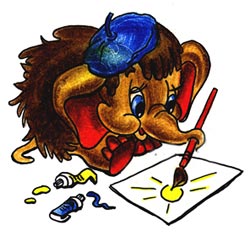 Приложение VНОМИНАЦИЯКейбордингКейбординг – набор предложенного текста на время. Суть конкурса заключается в наборе текста за максимально короткое время без ошибок. Участвовать могут ученики 6 – 11 класса. Призовыми местами являются первые три.Этапы конкурса:Ознакомление всех участников с данным текстом  в течение двух минут (текст для всех участников одинаковый);Набор текста;Подведение и объявление результатов;Награждение победителей.Критерии оценки:Грамотность набора. Заключается в проверке грамматических и пунктуационных ошибок в наборе текста. Максимальное количество баллов – 5 – присуждается участнику за безошибочный набор текста. За 1 ошибку даётся 4 балла, 2 ошибки 3 балла, за 3 ошибки присуждается 1-2 балла (зависит от грубости ошибок), а за большее количество ошибок ноль баллов.Оформление. Заключается в проверке точности оформления всего текста. Максимальное количество баллов – 3 – присуждается участнику за безошибочный набор текста. За 1 ошибку даётся 2 балла, 2 ошибки 1 балл, а за большее количество ошибок ноль баллов.Скорость набора. Заключается в измерении времени, за которое был напечатан весь текст. Для остановки времени, участник должен сообщить организатору об окончании своей работы. Баллы за скорость начисляются первым пяти участникам. За первое место  5 баллов, за второе – 4 балла, за третье – 3 балла, за четвёртое и пятое по одному баллу. Если несколько участников заканчивают одновременно, то им присуждается равное количество баллов.Этот конкурс проводится в рамках нашего фестиваля благодаря своей актуальности в современном мире. Множество современных профессий связано с набором документов, составлении отчётов. Такие конкурсы могут хорошо помочь людям, которые в будущем станут работниками офисов и им пригодится навык набора текста.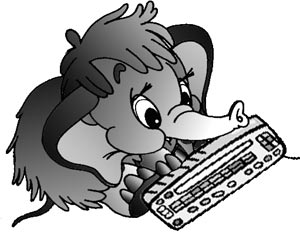 Приложение VIНОМИНАЦИЯ«Брейн-ринг»Оборудование: Материалы для наглядного оформления помещения – места проведения игры, компьютерное обеспечение, аудиозапись, призы, грамоты. Место проведения: актовый зал.Вид мероприятия: интеллектуально-творческий.Для проведения игры потребуется большая подготовительная работа. И формирование команд, и оформление места проведения игры, подбор музыки.Ход игры.Конкурс проводится в виде викторины между командами учащихся 5-6 и 7-9 классов в три этапа. В каждом этапе несколько игр. Одна игра проходит между двумя командами, в одной команде может быть три игрока. Порядок игр и противники определяются жеребьевкой. Когда пара команд занимает места у компьютеров, стоящих отдельно от зрительного зала, ведущий начинает задавать вопросы(10 штук на 1 игру). На обдумывание ответа дается 1 минута, если по истечении времени ни одна из команд не дала ответ, ведущий переходит к следующему вопросу. Чтобы ответить на вопрос, участники должны быстрее своих противников нажать на кнопку Enter. Когда кто-то нажимает кнопку, на отдельном экране показывается, на каком из компьютеров была нажата она. Если команда отвечает правильно, ей зачисляется один балл, если отвечает неправильно, баллы не снимаются и противник не получает права ответа. Игру выигрывает команда, набравшая большее количество баллов. Во втором этапе участвуют команды-победительницы первого этапа, порядок игр опять определяется жеребьевкой. В третий этап переходят две команды, выигравшие свои игры во втором этапе. Если в первом или втором этапе участвует нечетное число команд, команда, не получившая пару жеребьевкой, в конце этапа играет с командой-победительницей, получившей наименьшее количество баллов. Победителем в конкурсе становится команда, получившая большее количество баллов в третьем этапе.Между поединками получаются паузы. Эти паузы можно заполнить номерами художественной самодеятельности. Можно и дать задание болельщикам, поиграть с ними. 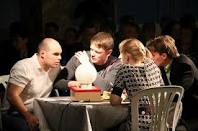 Приложение VIIНОМИНАЦИЯ«Визитная карточка команды»Команда каждого класса  должна подготовить  презентацию своей команды в виде:Сценкипрезентации.Видеоролика. Номер должен содержать краткую информацию об участниках, о подготовке команды к фестивалю, юмористическую сценку и так далее. Максимальная оценка конкурса – 10 баллов.Итоговая оценка конкурса является средним баллом оценок жюри.  Правила конкурса:Длинна номера не должна превышать 4 (четырёх)  минут. В конкурсе должны участвовать не менее 3-х человек.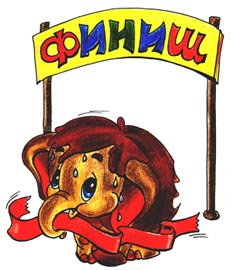 Приложение VIIIНОМИНАЦИЯТурнир по компьютерным играмНазвание игры: Counter-StrikeОписание:  Counter-Strike — культовая серия компьютерных игр в жанре командного шутера от первого лица.  Одна из самых популярных сетевых игр на протяжении уже почти 10 лет.   Главная идея игры заключается в том, что две группировки противостоя друг другу - Террористы (Т) и Контр-Террористы (СТ).   Цель игры CS - уничтожить всех игроков из команды противника, либо выполнить цель игры, которая является различной на каждом типе карт. После каждого ранда обе команды получают деньги, которые могут быть потрачены на экипировку. Выигравшая команда получает значительно больше денег, чем проигравшая.Турнир состоит из  3 раундов. Каждый раунд длится 40 минут.За победу  в каждом раунде присуждается 10 очков.Критерии оценки выступления с использованием электронной презентации Границы выставления отметок51– 63 б – оценка «5»36 – 50 б – оценка «4»21 – 35 б – оценка «3»менее 20 б – оценка «2»Номинация «ДОМАШНЕЕ ЗАДАНИЕ»Протокол работы жюри (максимальный балл оценивания 10) Номинация «РОДЕО»Протокол работы жюри (максимальный балл оценивания 10) Подписи членов жюри:Группа ______________________________________________Тема исследования _______________________________________________________________________________________Группа ______________________________________________Тема исследования _______________________________________________________________________________________Группа ______________________________________________Тема исследования _______________________________________________________________________________________Группа ______________________________________________Тема исследования _______________________________________________________________________________________Группа ______________________________________________Тема исследования _______________________________________________________________________________________Баллы:0 - позиция отсутствует1 – слабо2 – хорошо3 - отличноСамооценка группыСредняя оценка группОценка учителяИтоговая оценкаТребованияСамооценка группыСредняя оценка группОценка учителяИтоговая оценкаСтруктура (до 9 баллов)Структура (до 9 баллов)Структура (до 9 баллов)Структура (до 9 баллов)Структура (до 9 баллов)количество слайдов соответствует содержанию и продолжительности выступления (для 7-минутного выступления рекомендуется использовать не более 10 слайдов)наличие титульного слайдаоформлены ссылки на все использованные источникиТекст на слайдах (до 6 баллов)Текст на слайдах (до 6 баллов)Текст на слайдах (до 6 баллов)Текст на слайдах (до 6 баллов)Текст на слайдах (до 6 баллов)текст на слайде представляет собой опорный конспект (ключевые слова, маркированный или нумерованный список), без полных предложенийнаиболее важная информация выделяется с помощью цвета, размера, эффектов анимации и т.д.Наглядность (до 9 баллов)Наглядность (до 9 баллов)Наглядность (до 9 баллов)Наглядность (до 9 баллов)Наглядность (до 9 баллов)иллюстрации помогают наиболее полно раскрыть тему, не отвлекают от содержания иллюстрации хорошего качества, с четким изображениемиспользуются средства наглядности информации (таблицы, схемы, графики и т. д.)Дизайн и настройка (до 12 баллов)Дизайн и настройка (до 12 баллов)Дизайн и настройка (до 12 баллов)Дизайн и настройка (до 12 баллов)Дизайн и настройка (до 12 баллов)оформление слайдов соответствует теме, не препятствует восприятию содержания для всех слайдов презентации используется один и тот же шаблон оформлениятекст легко читается презентация не перегружена эффектамиСодержание (до 9 баллов)Содержание (до 9 баллов)Содержание (до 9 баллов)Содержание (до 9 баллов)Содержание (до 9 баллов)презентация отражает основные этапы исследования (проблема, цель, гипотеза, ход работы, выводы, ресурсы)содержит ценную, полную, понятную информацию по теме проектаошибки и опечатки отсутствуютТребования к выступлению (до 18 баллов)Требования к выступлению (до 18 баллов)Требования к выступлению (до 18 баллов)Требования к выступлению (до 18 баллов)Требования к выступлению (до 18 баллов)выступающий свободно владеет содержанием, ясно излагает идеивыступающий свободно и корректно отвечает на вопросы и замечания аудитории электронная презентация служит иллюстрацией к выступлению, но не заменяет еговыступающий обращается к аудитории, поддерживает контакт с нейпри необходимости выступающий может легко перейти к любому слайду своей презентациив выступлении отражен вклад каждого участника в работу группы (по возможности)Общее количество балловОценка№Фамилия ИмяклассКритерии оценки (в баллах)Критерии оценки (в баллах)Критерии оценки (в баллах)Всего балл№Фамилия ИмяклассИспользование возможностей средыДизайнАктуальность содержанияПредставление продуктаВсего балл№Фамилия ИмяклассКритерии оценки (в баллах)Критерии оценки (в баллах)Критерии оценки (в баллах)Критерии оценки (в баллах)Критерии оценки (в баллах)Всего балл№Фамилия ИмяклассСодержаниеДизайнГрафикаанимацияМультимедиаГрамотностьВсего балл11223344556677889910101111